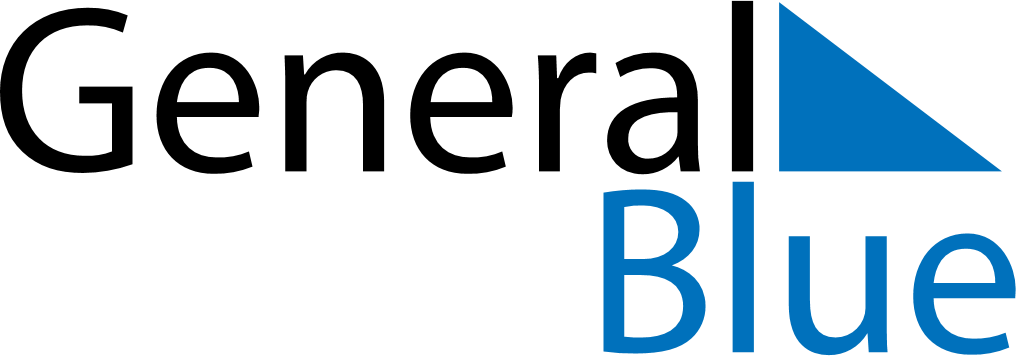 May 2018May 2018May 2018May 2018GreenlandGreenlandGreenlandSundayMondayTuesdayWednesdayThursdayFridayFridaySaturday123445678910111112Ascension Day13141516171818192021222324252526PentecostWhit Monday2728293031